Morristown Band Boosters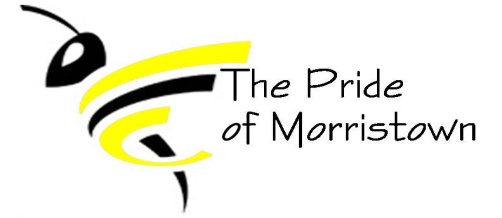 Monthly Board MeetingAugust 24, 2021 Board Members (X if present):[X] Band Director – Sam Thrasher	[X] President – Amber Richardson[X] Vice President – Jenny Kieninger by phone	[  ] Treasurer – Erin Carlton[X] Secretary – Jenn Deak	[  ] Member At Large – OpenOther booster members present:  Agenda:MinutesTreasurer Report (10 minutes)Current Account BalancesBooster: $11,160.41Instrument: $1,685.31Recent expenses:$57.56 – Band Camp Fun Day$34.94 – Tape for Flags$260.25 – Lawrence Central CompetitionRecent expenses-Not included in balances above:$325.00 – ISMAA ~ ck given to Mr. Thrasher$200.00 – Zionsville Band Boosters (competition) ~ ck given to Mr. Thrasher$200.00 – Ben Davis (competition) ~ ck given to Mr. Thrasher $200.00 GBPO-Greenwood (competition) ~ ck given to Mr. Thrasher $91.26 – United WayUpcoming expenses: Recent Income- Not included in balances above $150.00(cash) – Student Marching Band Fee (requested receipt-E. Carlton will send receipt)$45.68 – Kroger$40.00 – Reed Money$250.00 – Student Band Fee$250.00 – Student Band Fee$25.00 - Clarinet Rental FeeCalendars: Flip for Fun $15.00                  Abernathy $125.00     Chamber of Commerce $125.00                  Caldwell’s $140.00                   Nine Star $200.00               Calendar Sale $7.00Other financial concerns/comments: Kudos/Happy News (5 minutes):Finished with movement 1 and 2 as well as interlude between the two!Key Points/actions from last meeting (15 minutes)Approval of June minutes: J. Kieninger motioned to approve; J. Deak seconded; all ayes. Waiting on school corporation to give us new plates for the smaller trailer (title has been signed over) *Update* Email has been sent to Chris Scott, waiting for reply. A. Richardson sending another email to confirmBig trailer (older one) decals in process of being removed. Still in the works.Uniform Cleaning: Cleaned and students have been fitted!Band Director Report (15 minutes)2021 Marching SeasonProps – Randy has stands completed and working on fabric pieceCommitment forms for all the kids received. YesStudent Payments? S. Thrasher will send a reminder after Sept. 1stShow Shirts Ordered: online store comingDoing Hope Heritage Days Parade on September 26thUniform Practice Day prior to first competitionFundraising (20 minutes)Calendar Sales: Have calendars been passed out to the kids that had people order them? YesCoffee 100 order forms60 kids$6.40 profit on each bag of coffee and $4.80 profit on honey sticksAlready approved by school board Starts after Labor DayGoal: each student sell 5 bags of coffee ($1,920 profit)Prizes: Sold something 1st week – get a candy bar (prove to Mr. Thrasher)	Gift Cards for sold most over all and most 1st week	Online ordering?		Flower Fundraiser? – Up for discussion in spring (maybe March) and possibly a car wash?A. Richardson reaching out to Cynthia’sOther topics/open discussionFood: Blue Bird is unable to donate at this time.Looking into options….Pack lunches?......PB&J for students who do not pack a lunch…Lockers-Decorating before first competition?J. Deak will get poster boards A. Richardson will print the items to put on postersEveryone brings markers, scissors, and tape.18 students currently Next Meeting 9/21/2021 @ 6:30